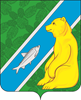 Об отказе в согласовании предложенияо разграничении муниципального имущества	        В соответствии со статьями 14 и 50 Федерального закона от  № 131-ФЗ «Об общих принципах организации местного самоуправления в Российской Федерации», со статьей 1,2 закона ХМАО-Югры № 170-ОЗ от 06.12.2007 «О порядке передачи имущества, находящегося в муниципальной собственности, между вновь образованными поселениями и муниципальными районами, в состав которых входят поселения»,  с Уставом городского поселения Андра, руководствуясь Положением «О порядке управления и распоряжения муниципальной собственностью муниципального образования городское поселение Андра», утвержденного решением Совета депутатов от 18.12.2007 № 50, заслушав и обсудив предложения о разграничении имущества муниципального образования Октябрьский район, передаваемого в муниципальную собственность городского поселения Андра, Совет депутатов городского поселения Андра  РЕШИЛ:           1. Отказать в согласовании предложения о разграничении имущества муниципального образования Октябрьский район, передаваемого в муниципальную собственность городского поселения Андра (приложение).2.Обнародовать настоящее решение посредством размещения в информационно-телекоммуникационной сети Интернет на официальном сайте муниципального образования городское поселение Андра по адресу:www.andra-mo.ru, а также разместить на информационных стендах администрации городского поселения Андра.        3. Контроль за выполнением настоящего решения возложить на председателя Совета депутатов городского поселения Андра.Председатель Совета депутатов                                  Глава городского поселения Андрагородского поселения Андра                                      ______________Р.Э. Климовских                                    ________________   О.В. Гончарук19.12.2017 № 61-2017 «С-3»СОВЕТ ДЕПУТАТОВ ГОРОДСКОГО ПОСЕЛЕНИЯ АНДРАОктябрьского районаХанты-Мансийского автономного округа-ЮгрыРЕШЕНИЕСОВЕТ ДЕПУТАТОВ ГОРОДСКОГО ПОСЕЛЕНИЯ АНДРАОктябрьского районаХанты-Мансийского автономного округа-ЮгрыРЕШЕНИЕСОВЕТ ДЕПУТАТОВ ГОРОДСКОГО ПОСЕЛЕНИЯ АНДРАОктябрьского районаХанты-Мансийского автономного округа-ЮгрыРЕШЕНИЕСОВЕТ ДЕПУТАТОВ ГОРОДСКОГО ПОСЕЛЕНИЯ АНДРАОктябрьского районаХанты-Мансийского автономного округа-ЮгрыРЕШЕНИЕСОВЕТ ДЕПУТАТОВ ГОРОДСКОГО ПОСЕЛЕНИЯ АНДРАОктябрьского районаХанты-Мансийского автономного округа-ЮгрыРЕШЕНИЕСОВЕТ ДЕПУТАТОВ ГОРОДСКОГО ПОСЕЛЕНИЯ АНДРАОктябрьского районаХанты-Мансийского автономного округа-ЮгрыРЕШЕНИЕСОВЕТ ДЕПУТАТОВ ГОРОДСКОГО ПОСЕЛЕНИЯ АНДРАОктябрьского районаХанты-Мансийского автономного округа-ЮгрыРЕШЕНИЕСОВЕТ ДЕПУТАТОВ ГОРОДСКОГО ПОСЕЛЕНИЯ АНДРАОктябрьского районаХанты-Мансийского автономного округа-ЮгрыРЕШЕНИЕСОВЕТ ДЕПУТАТОВ ГОРОДСКОГО ПОСЕЛЕНИЯ АНДРАОктябрьского районаХанты-Мансийского автономного округа-ЮгрыРЕШЕНИЕСОВЕТ ДЕПУТАТОВ ГОРОДСКОГО ПОСЕЛЕНИЯ АНДРАОктябрьского районаХанты-Мансийского автономного округа-ЮгрыРЕШЕНИЕ«19»декабря2017г.№61пгт. Андрапгт. Андрапгт. Андрапгт. Андрапгт. Андрапгт. Андрапгт. Андрапгт. Андрапгт. Андрапгт. АндраПриложение к решению Приложение к решению Совета депутатов Совета депутатов городского поселения Андрагородского поселения Андраот 19 декабря 2017 № 61от 19 декабря 2017 № 61ПредложенияПредложенияо разграничении имуществао разграничении имуществамуниципального образования Октябрьский район,муниципального образования Октябрьский район,передаваемого в муниципальную собственность городского поселения Андрапередаваемого в муниципальную собственность городского поселения Андрапередаваемого в муниципальную собственность городского поселения Андрапередаваемого в муниципальную собственность городского поселения Андрапередаваемого в муниципальную собственность городского поселения Андра№ п/п№ п/пНаименование и основные характеристики объектаМестонахождение имущества или иная информация, индивидуализирующая имуществоБалансовая стоимость, тыс.руб1. Жилищный фонд социального использования для обеспечения малоимущих граждан, проживающих в поселении и нуждающихся в улучшении жилищных условий, жилыми помещениями на условиях договора социального найма, а также имущество, необходимое для содержания муниципального жилищного фонда1. Жилищный фонд социального использования для обеспечения малоимущих граждан, проживающих в поселении и нуждающихся в улучшении жилищных условий, жилыми помещениями на условиях договора социального найма, а также имущество, необходимое для содержания муниципального жилищного фонда1. Жилищный фонд социального использования для обеспечения малоимущих граждан, проживающих в поселении и нуждающихся в улучшении жилищных условий, жилыми помещениями на условиях договора социального найма, а также имущество, необходимое для содержания муниципального жилищного фонда1. Жилищный фонд социального использования для обеспечения малоимущих граждан, проживающих в поселении и нуждающихся в улучшении жилищных условий, жилыми помещениями на условиях договора социального найма, а также имущество, необходимое для содержания муниципального жилищного фонда1. Жилищный фонд социального использования для обеспечения малоимущих граждан, проживающих в поселении и нуждающихся в улучшении жилищных условий, жилыми помещениями на условиях договора социального найма, а также имущество, необходимое для содержания муниципального жилищного фондаВсего 1 объект, в том числе:Всего 1 объект, в том числе:655,8391.1.1.Часть многоквартирного жилого дома в деревянном исполнении, год постройки 1986, в составеЧасть многоквартирного жилого дома в деревянном исполнении, год постройки 1986, в составе Мкр. Центральный, дом 12, пгт. Андра, Октябрьский район, Ханты-Мансийский автономный округ-Югра, 628125, 32 940,0001.1.1.Квартира № 9 (общая площадь 68,20 кв.м.)Квартира № 9 (общая площадь 68,20 кв.м.)655,839